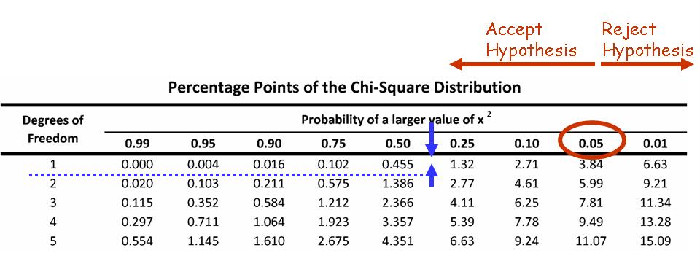 Hypothesis is SupportedHypothesis is SupportedHypothesis is SupportedHypothesis is SupportedHypothesis is SupportedHypothesis is SupportedHypothesis is SupportedHypothesis is SupportedHypothesis not supportedHypothesis not supportedHypothesis not supportedDifferences are InsignificantDifferences are InsignificantDifferences are InsignificantDifferences are InsignificantDifferences are InsignificantDifferences are InsignificantDifferences are InsignificantDifferences are InsignificantDifferences are significantDifferences are significantDifferences are significant p0.990.950.800.500.300.200.100.050.020.01DF1.00016.0039.064.4551.0741.6422.7063.8415.4126.6352.0201.103.4461.3862.4083.2194.6055.9917.8249.2103.115.3521.0052.3663.6654.6426.2517.8159.83711.3414.297.7111.6493.3574.8785.9897.7799.48811.66813.2775.5541.1452.3434.3516.0647.2899.23611.0713.38815.086